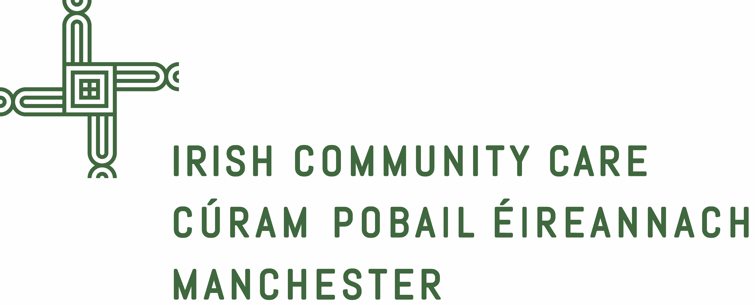 EQUALITY AND DIVERSITY MONITORING FORM collects equality information solely for monitoring purposes to ensure that our policies and procedures are effective. Our Equality Policy commits us to having a workforce that reflects all sections of society – the data you share will be used to monitor and evaluate if these obligations are met or not.  is committed to the principles of fairness, consistency, meritocracy and equality of opportunity. No applicants will be discriminated against regardless of their age, colour, disability, ethnicity, gender or gender identity, race, religion or belief and / or sexual orientation or if you do not wish to complete this form. The information you enter on this Equality and Diversity monitoring form will be used for monitoring purposes only and will not be used in assessing and or scoring your application or at interview stage. This information is kept fully confidential and accessibility is strictly limited in accordance with the Data Protection Act.1.	Position applied for: ___________________________________2.	Gender  Male  FemaleIf you are undergoing the process of gender reassignment, please tick the box that applies to your future gender. Do you live and work in a gender other than that assigned at birth Yes  No Do not wish to disclose4.	What age group do you belong to?  18-25  26-35  36-45  46-55  56 –65 65+5.	How would you describe your sexuality?  Heterosexual Gay man Gay woman / lesbian  Bi-sexual 6.	Do you consider yourself to have a disability?The Equality Act 2010 protects people who are disabled including those with long-term health conditions. Yes  NoIf ‘Yes’ please state the type of impairment which applies to you. People may experience more than one type of impairment, in which case you may indicate more than one. If none of the categories apply, please mark ‘other’.  Physical Impairment	 Learning Disability / Difficulty Sensory Impairment	 Long-standing Illness Mental Health Condition	 Other7.	Please indicate which ethnic group you consider yourself to belong to?White White – British (to include Northern Ireland, Scotland & Wales) White – Irish  White - European  Other WhiteBlack Black or Black British – Caribbean  Black or Black British – African        Black Irish Other BlackAsian	 Asian or Asian British – Indian  Asian or Asian British – Pakistani  Asian or Asian British – Bangladeshi Chinese  Other AsianMixed Mixed – White & Black Caribbean Mixed – White & Black African Mixed – White & Asian Other MixedOther/unknown  Ethnic identity not known Do not wish to discloseIf you have selected ‘Other’ please state which group you consider yourself to belong to: 8.	Please indicate which religion you consider yourself to belong to?	 Buddhist	 Christian	 Hindu	 Jewish	 Muslim	 Sikh	 No religion	 Do not wish to disclose Other religion please state: 9.	Do you have caring responsibilities?	 No caring responsibilities Primary carer of a child / children (under 18) Primary carer of disabled child / children (under 18) Primary carer of disabled adult (18 and over)   Primary carer of older personThank you for taking the time to complete this equality monitoring form.